ПРЕДИСЛОВИЕМеждународный союз электросвязи (МСЭ) является специализированным учреждением Организации Объединенных Наций в области электросвязи и информационно-коммуникационных технологий (ИКТ). Сектор стандартизации электросвязи МСЭ (МСЭ-Т) – постоянный орган МСЭ. МСЭ-Т отвечает за изучение технических, эксплуатационных и тарифных вопросов и за выпуск Рекомендаций по ним с целью стандартизации электросвязи на всемирной основе.На Всемирной ассамблее по стандартизации электросвязи (ВАСЭ), которая проводится каждые четыре года, определяются темы для изучения исследовательскими комиссиями МСЭ-Т, которые, в свою очередь, вырабатывают Рекомендации по этим темам. Утверждение рекомендаций МСЭ-Т осуществляется в соответствии с процедурой, изложенной в Резолюции 1 ВАСЭ.В некоторых областях информационных технологий, которые входят в компетенцию МСЭ-Т, необходимые стандарты разрабатываются на основе сотрудничества с ИСО и МЭК.  ITU  2016Все права сохранены. Ни одна из частей данной публикации не может быть воспроизведена с помощью каких бы то ни было средств без предварительного письменного разрешения МСЭ.РЕЗОЛЮЦИя 18  (Пересм. Хаммамет, 2016 г.)1Принципы и процедуры распределения работы и усиления координации и сотрудничества между Сектором радиосвязи МСЭ, Сектором стандартизации
электросвязи МСЭ и Сектором развития электросвязи МСЭ(Хельсинки, 1993 г.; Женева, 1996 г.; Монреаль, 2000 г.; Флорианополис, 2004 г.; 
Йоханнесбург, 2008 г.; Дубай, 2012 г.; Хаммамет, 2016 г.)Всемирная ассамблея по стандартизации электросвязи (Хаммамет, 2016 г.),напоминаяa)	Резолюцию 191 (Пусан, 2014 г.) Полномочной конференции о стратегии координации усилий трех Секторов Союза;b)	Резолюцию МСЭ-R 6 Ассамблеи радиосвязи (АР) (Пересм. Женева, 2015 г.) о связи и сотрудничестве с Сектором стандартизации электросвязи МСЭ (МСЭ-T), и Резолюцию МСЭ-R 7 АР (Пересм. Женева, 2015 г.) о развитии электросвязи с учетом взаимодействия и сотрудничества с Сектором развития электросвязи МСЭ (МСЭ-D);c)	Резолюцию 59 (Пересм. Дубай, 2014 г.) Всемирной конференции по развитию электросвязи (ВКРЭ) об усилении координации и сотрудничества между тремя Секторами МСЭ по вопросам, представляющим взаимный интерес;d)	Резолюции 44 и 45 (Пересм. Хаммамет, 2016 г.) настоящей Ассамблеи о взаимном сотрудничестве и согласовании деятельности между МСЭ-T и МСЭ-D,учитываяa)	что базовым принципом сотрудничества и взаимодействия между Сектором радиосвязи МСЭ (МСЭ-R), МСЭ-Т и МСЭ-D является необходимость избегать дублирования деятельности этих Секторов и гарантировать эффективное и результативное выполнение работы;b)	что наблюдается рост числа вопросов, представляющих взаимный интерес и касающихся всех Секторов, среди которых следующие: электромагнитная совместимость (ЭМС); Международная подвижная электросвязь (IMT); межплатформенное программное обеспечение; доставка аудиовизуального сигнала; доступность для лиц с ограниченными возможностями; связь в чрезвычайных ситуациях; информационно-коммуникационные технологии (ИКТ) и изменение климата; и безопасность при использовании ИКТ;с)	обязанности МСЭ-R, МСЭ-Т и МСЭ-D в соответствии с принципами, установленными в Уставе и Конвенции МСЭ, т. е.:•	что исследовательские комиссии МСЭ-R при изучении порученных им вопросов должны уделять основное внимание следующему (пп. 151154 Конвенции):i)	использование радиочастотного спектра в наземной и космической радиосвязи, а также орбиты геостационарных спутников и других спутниковых орбит;ii)	характеристики и качество работы радиосистем;iii)	работа радиостанций;iv)	аспекты радиосвязи в связи с вопросами бедствия и безопасности;•	что исследовательские комиссии МСЭ-Т должны изучать (п. 193 Конвенции) технические, эксплуатационные и тарифные вопросы и готовить Рекомендации по ним, имея в виду стандартизацию электросвязи на всемирной основе, включая Рекомендации по присоединению радиосистем к сетям электросвязи общего пользования и по качеству, требуемому для этих присоединений;•	что, как указано в п. 214 Конвенции, исследовательские комиссии МСЭ-D изучают конкретные вопросы электросвязи, представляющие общий интерес для развивающихся стран, включая вопросы, перечисленные в п. 211 Конвенции, при этом число таких исследовательских комиссий ограничено, и они создаются на ограниченный период времени с учетом имеющихся ресурсов, с конкретным кругом ведения, который включает вопросы и проблемы, имеющие первостепенное значение для развивающихся стран, и ориентированы на решение определенных задач;d)	что на совместных собраниях Консультативной группы по радиосвязи (КГР), Консультативной группы по стандартизации электросвязи (КГСЭ) и Консультативной группы по развитию электросвязи (КГРЭ) рассматривается распределение новой и ведущейся работы между Секторами, подлежащее подтверждению в соответствии с применяемыми каждым Сектором процедурами. Их задачей является:•	свести к минимуму дублирование деятельности Секторов;•	сгруппировать деятельность по стандартизации в целях содействия развитию сотрудничества и координации работы МСЭ-Т с региональными органами по стандартизации,признавая,a)	что существует необходимость расширять участие развивающихся стран в работе МСЭ, как указано в Резолюции 5 (Пересм. Дубай, 2014 г.) ВКРЭ;b)	что одним из таких механизмов является Межсекторальная группа по связи в чрезвычайных ситуациях, созданная для обеспечения тесного взаимодействия по данному ключевому для Союза вопросу как внутри Союза в целом, так и с заинтересованными объединениями и организациями вне МСЭ;c)	что все консультативные группы взаимодействуют в целях выполнения Резолюции 123 (Пересм. Пусан, 2014 г.) Полномочной конференции по преодолению разрыва в стандартизации между развитыми и развивающимися странами,принимая во внимание,a)	что должны быть определены механизмы сотрудничества, кроме тех, которые уже созданы, для работы с растущим количеством вопросов, представляющих взаимный интерес и важность для МСЭ-R, МСЭ-T и МСЭ-D;b)	продолжающиеся консультации между представителями трех консультативных групп для обсуждения методов расширения сотрудничества между консультативными группами,c)	что в соответствии с п. 119 Устава деятельность МСЭ-R, МСЭ-Т и МСЭ-D является предметом тесного сотрудничества в том, что касается вопросов, относящихся к развитию, в соответствии с надлежащими положениями Устава;d)	что в соответствии с п. 215 Конвенции МСЭ-R, МСЭ-Т и МСЭ-D постоянно пересматривают изучаемые вопросы для достижения договоренности о распределении работы, избежания дублирования усилий и улучшения координации, и эти Секторы устанавливают процедуры, позволяющие своевременно и эффективно проводить такие пересмотры и достигать таких договоренностей;e)	что были созданы Межсекторальная целевая группа по координации (ЦГ-МСК) Секретариата во главе с заместителем Генерального секретаря, Межсекторальная координационная группа по вопросам, представляющим взаимный интерес, и подгруппа КГСЭ по сотрудничеству и координации внутри МСЭ,отмечая,что Резолюция МСЭ-R 6 предусматривает механизмы постоянного пересмотра распределения работ и сотрудничества между МСЭ-R и МСЭ-Т,решает,1	что КГР, КГСЭ и КГРЭ, проводя, по мере необходимости, совместные собрания, должны продолжать рассмотрение новой и ведущейся работы и ее распределение между МСЭ-R, МСЭ-Т и МСЭ-D для утверждения Государствами-Членами в соответствии с процедурами, установленными для утверждения новых и/или пересмотренных Вопросов;2	что если установлено, что на два или три Сектора возложен большой объем работы по какому-либо конкретному вопросу, то:i)	должна применяться процедура, приведенная в Приложении А к настоящей Резолюции; либоii)	данный вопрос должен изучаться соответствующими исследовательскими комиссиями участвующих Секторов при надлежащей координации работы (см. Приложения В и С к настоящей Резолюции); илиiii)	Директорами участвующих Бюро может организовываться совместное собрание,предлагает1	КГР, КГСЭ и КГРЭ продолжить оказывать помощь Межсекторальной координационной группе по вопросам, представляющим взаимный интерес, в определении вопросов, являющихся общими для трех Секторов, а также механизмов расширения сотрудничества и взаимодействия во всех Секторах по вопросам, представляющим взаимный интерес;2	Директорам Бюро радиосвязи (БР), Бюро стандартизации электросвязи (БСЭ) и Бюро развития электросвязи (БРЭ), а также ЦГ-МСК представлять Межсекторальной координационной группе по вопросам, представляющим взаимный интерес, и соответствующим консультативным группам Секторов отчеты по вариантам совершенствования сотрудничества на уровне Секретариата для обеспечения возможно более тесной координации,поручает1	исследовательским комиссиям МСЭ-Т продолжить сотрудничество с исследовательскими комиссиями двух других Секторов, с тем чтобы не допускать дублирования усилий и использовать результаты работы исследовательских комиссий этих двух Секторов;2	Директору БСЭ ежегодно представлять КГСЭ отчет о результатах выполнения настоящей Резолюции.Приложение А
(к Резолюции 18 (Пересм. Хаммамет, 2016 г.))Сотрудничество на основе процедурного методаВ отношении пункта 2 i) раздела решает должна применяться следующая процедура:а)	На совместном собрании консультативных групп, указанных в пункте 1 раздела решает, назначается Сектор, который будет выступать в качестве ведущего в данной работе и окончательно утверждать являющийся ее результатом документ.b)	Ведущий Сектор обращается к другим Секторам с просьбой указать те требования, которые, как он считает, необходимо будет учесть в являющемся результатом работы документе.c)	Ведущий Сектор основывает свою работу на этих необходимых требованиях и включает их в свой проект являющегося результатом работы документа.d)	В процессе разработки требуемого заключительного документа ведущий Сектор консультируется с другими Секторами, если он сталкивается с затруднениями при выполнении этих необходимых требований. В случае достижения согласия по пересмотренным необходимым требованиям последние служат основой для дальнейшей работы.е)	Когда результат работы принимает окончательный вид, ведущий Сектор еще раз запрашивает мнение других Секторов.При определении ответственности за работу может оказаться целесообразным для достижения прогресса в работе привлекать специалистов из участвующих Секторов на совместной основе.Приложение В
(к Резолюции 18 (Пересм. Хаммамет, 2016 г.))Координация деятельности в области радиосвязи, стандартизации и развития 
с помощью межсекторальных координационных группВ отношении пункта 2 ii) раздела решает применяется следующая процедура:а)	В исключительных случаях на совместном собрании консультативных групп, указанных в пункте 1 раздела решает, может быть создана межсекторальная координационная группа (МКГ) для координации работы участвующих Секторов и для оказания помощи консультативным группам в координации соответствующей деятельности в рамках их исследовательских комиссий.b)	Одновременно на совместном собрании назначается Сектор, который будет ведущим при выполнении данной работы.c)	На совместном собрании четко определяется мандат каждой МКГ в зависимости от конкретных обстоятельств и проблем, имеющихся на момент создания группы; на совместном собрании также определяется конечная дата завершения работы МКГ.d)	МКГ назначает председателя и заместителя председателя, каждый из которых представляет свой Сектор.e)	В соответствии с пп. 86–88, 110–112 и 134–136 Устава, МКГ открыта для членов участвующих Секторов.f)	МКГ не занимается разработкой Рекомендаций.g)	МКГ готовит отчеты о своей координационной деятельности для представления консультативной группе каждого Сектора; отчеты представляются на рассмотрение участвущим Секторам Директорами.h)	МКГ может быть создана также ВАСЭ, АР либо ВКРЭ согласно рекомендации консультативной(ых) группы(групп) другого(их) Сектора(ов).i)	Расходы МКГ покрываются участвующими Секторами поровну, и каждый Директор включает в бюджет своего Сектора бюджетные ассигнования на проведение таких собраний.ПРИЛОЖЕНИЕ C
(к Резолюции 18 (Пересм. Хаммамет, 2016 г.))Координация работы Секторов радиосвязи, стандартизации электросвязи и развития электросвязи через Межсекторальные группы ДокладчиковВ отношении пункта 2 ii) раздела решает должна применяться следующая процедура в тех случаях, когда работа по конкретной теме может быть наиболее эффективно выполнена путем объединения усилий технических экспертов из заинтересованных исследовательских комиссий или рабочих групп двух либо трех Секторов с целью сотрудничества на коллегиальной основе в рамках технической группы:a)	Заинтересованные исследовательские комиссии или рабочие группы в каждом Секторе могут в особых случаях путем проведения взаимных консультаций договориться об учреждении Межсекторальной группы Докладчика (МГД) для координации своей работы по какому-либо конкретному техническому вопросу, информируя КГР, КГСЭ и КГРЭ об этом действии через заявление о взаимодействии.b)	Заинтересованные исследовательские комиссии или рабочие группы в каждом Секторе должны в то же время договориться о четко определенном круге ведения МГД и установить контрольный срок для завершения работы и прекращения деятельности МГД.c)	Заинтересованные исследовательские комиссии или рабочие группы в каждом Секторе должны также назначить председателя (сопредседателей) МГД с учетом наличия требуемой конкретной квалификации и при обеспечении равного представительства каждого Сектора.d)	Поскольку МГД является Группой Докладчика, ее работа должна регулироваться положениями, применимыми к Группам Докладчика, изложенными в последних по времени версиях Резолюции МСЭ-R 1, Рекомендации МСЭ-Т А.1 и Резолюции 1 ВКРЭ; участие ограничено Членами участвующих Секторов.e)	При осуществлении своего мандата МГД может разрабатывать проекты новых Рекомендаций или проекты пересмотров Рекомендаций, а также проекты технических отчетов или проекты пересмотра технических отчетов, подлежащих представлению своим основным исследовательским комиссиям или рабочим группам для их дальнейшей обработки, в зависимости от случая.f)	Эти результаты работы МГД должны представлять согласованный консенсус группы или отражать разнообразие мнений участников группы.g)	МГД должна также готовить отчеты о своей работе, представляемые каждому собранию своих основных исследовательских комиссий или рабочих групп.h)	МГД должна обычно работать по переписке и/или путем проведения телеконференций, однако время от времени она может пользоваться возможностью, предоставляемой собранием ее основных исследовательских комиссий или рабочих групп, для проведения совпадающих по времени кратких очных собраний, если это осуществимо без поддержки Секторов.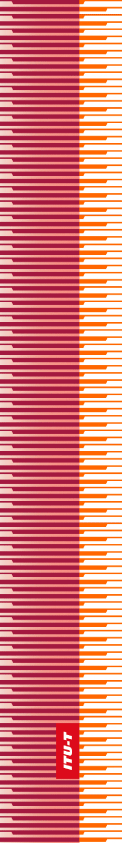 Международный союз электросвязиМеждународный союз электросвязиМеждународный союз электросвязиМСЭ-ТСЕКТОР СТАНДАРТИЗАЦИИ
ЭЛЕКТРОСВЯЗИ МСЭСЕКТОР СТАНДАРТИЗАЦИИ
ЭЛЕКТРОСВЯЗИ МСЭВСЕМИРНАЯ АССАМБЛЕЯ ПО СТАНДАРТИЗАЦИИ ЭЛЕКТРОСВЯЗИ 
Хаммамет, 25 октября – 3 ноября 2016 годаВСЕМИРНАЯ АССАМБЛЕЯ ПО СТАНДАРТИЗАЦИИ ЭЛЕКТРОСВЯЗИ 
Хаммамет, 25 октября – 3 ноября 2016 годаВСЕМИРНАЯ АССАМБЛЕЯ ПО СТАНДАРТИЗАЦИИ ЭЛЕКТРОСВЯЗИ 
Хаммамет, 25 октября – 3 ноября 2016 годаВСЕМИРНАЯ АССАМБЛЕЯ ПО СТАНДАРТИЗАЦИИ ЭЛЕКТРОСВЯЗИ 
Хаммамет, 25 октября – 3 ноября 2016 годаРезолюция 18 – Принципы и процедуры распределения работы и усиления координации и сотрудничества между Сектором радиосвязи МСЭ, Сектором стандартизации электросвязи МСЭ и Сектором развития электросвязи МСЭРезолюция 18 – Принципы и процедуры распределения работы и усиления координации и сотрудничества между Сектором радиосвязи МСЭ, Сектором стандартизации электросвязи МСЭ и Сектором развития электросвязи МСЭРезолюция 18 – Принципы и процедуры распределения работы и усиления координации и сотрудничества между Сектором радиосвязи МСЭ, Сектором стандартизации электросвязи МСЭ и Сектором развития электросвязи МСЭРезолюция 18 – Принципы и процедуры распределения работы и усиления координации и сотрудничества между Сектором радиосвязи МСЭ, Сектором стандартизации электросвязи МСЭ и Сектором развития электросвязи МСЭ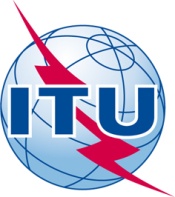 